2024第一屆南投獵人盃-全國原住民族傳統射箭邀請賽宗旨:   傳統射箭為原住民先人珍貴傳統文化與智慧，為推動先人生活智慧及發揚傳統射箭技藝，凝聚族群團結合作精神，培養健康休閒運動與發展全民運動，培育傑出傳統射箭人才，特辦理此傳統文化弓箭技藝競賽活動。目的 :發揚傳統射箭技藝，推展全民體育，培養原住民積極進取之精神，提倡正當休閒運動風氣。向下傳承，推廣原住民傳統技能，促進族群特色交流，開發地方產業通路。行銷推廣本縣農特產品及原住民特色風味餐點。指導單位 : 南投縣政府、南投縣政府教育處、南投縣議會、南投縣體育會。主辦單位 : 南投縣政府原住民族行政局。協辦單位 : 南投縣體育會傳統射箭委員會活動日期 :民國113年 8月 3日(星期六)活動地點 : 南投縣名間鄉親子生態園區。(南投縣名間鄉彰南路256號)     時間 : 07:00~16:30活動報名日期、方式 :1.報名期限 :自即日期自7月 25日 (星期四 )，下午17:00截止。                   連絡電話 : 0922904495高小姐2.報名方式 : 上限120組(請擇一報名即可)       3.以Google表單系統報名(網址: https://forms.gle/CAYb5yHWQhbf75P57)         4.下載報名表word檔，如簡章附件一，請寄電子郵件信箱:a0922904495@gmail.com  寄件主旨為「2024第一屆南投獵人盃-全國原住民族傳統射箭邀請賽競賽」報名資料寄出後，請務必來電確認！       5.報名費 : 每人300元，國中、國小組免繳報名費，於當日檢錄繳納。       6.本賽事皆不受理現場報名。參與比賽對象 : 全國愛好原住民傳統射箭者，均可組隊參加。活動項目 : 傳統射箭競賽，傳統射箭體驗營。   十一、比賽規則、制度 :       (一) 比賽規則: 採用112年全國原住民族運動會傳統射箭競賽規則辦理。(二) 比賽制度: 各組競賽射箭時間(5支箭120秒)，逾時不予計分。   十二、比賽項目       (一)(二) 體驗組 : 歡迎一般民眾對傳統弓箭有興趣者。  十三、競賽方式 : 團體組及個人組比賽原則男女混合團體組 : 採總積分制，3人3局總和成績直接排名。社會男子個人組 : 依團體組個人初賽之1、2局成績總分，取前80名進入複賽，再取前40名進入決賽。社會女子個人組 : 依團體組個人初賽之1、2局成績總分，取前40名進入決賽。長青個人組 : 依初賽團體組個人3局成績總分，直接排名。國中、國小組 : 以積分賽為主，以3局成績總分 ，直接排名。神射手: 長青組依團體賽個人第一局10支箭，10分箭最多者，取一名。     ＊備註 : 隊長在報名社會個人組，長青個人組時，請擇一。(報名如未勾選，以大會為準)。十四、活動流程表 :     ※活動因賽制以實際賽程為準，請選手注意大會公告時間並準時參加。   十五、比賽用箭靶 :1.預賽:山豬環形靶(60X60cm)   2.社會個人組(複)決賽:飛鼠靶(55X55cm)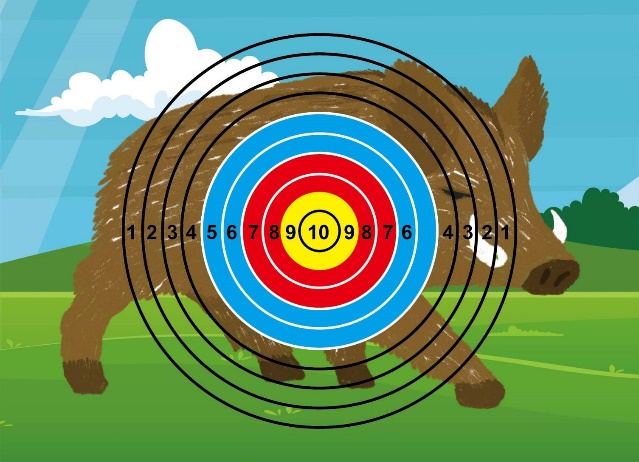 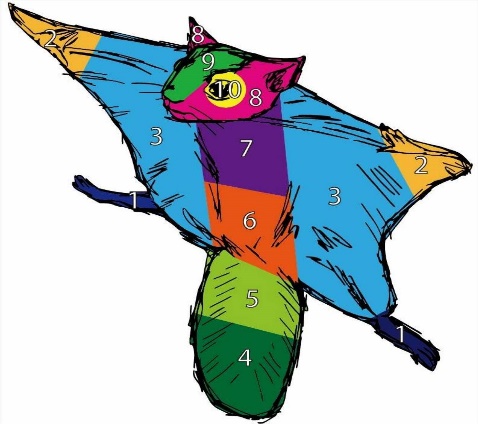       備註 :體驗營箭靶 : 多樣式仿製動物靶紙十六、競賽辦法 :     (一)比賽應注意事項:  1.比賽弓:現代改良傳統弓，弓箭選手自行準備，木工為原木削刻手工製成，竹弓為一片    竹加(木柄/手把)而成，不得使用連接式或組合式(合成式)的木工或竹弓。  2.竹箭規格:箭桿以竹取材，箭頭長釘材質不限，箭尾槽不可裝貼羽毛或其它材料，箭頭     之長釘連接箭竹之前端不得黏貼膠布或其他材質，為求比賽公平，整支箭身最大直徑不    得超過1公分。  3.鼓勵弓箭具有原住民圖騰彩繪。     (二)箭靶及計分方式：         1.計分方式：動物靶內10.9.8.7.6.5.4.3.2.1. 脫靶以0分計。         2.射出的箭以任何方式脫離箭靶，如掉落地上反彈箭或穿靶箭、垂直箭等，選手舉手請               線上裁判即刻處理。  3.射中箭靶上之箭尾時，該箭以前一箭之分數計算。         4.箭未射出前以任何形式掉落地面，在雙腳同時未移動的前提下，以手或弓取回，則可           繼續射出該箭。  5.每回射5箭，多射1箭，先拔1支箭後再拔該回最高分的1支箭。  6.裁判口令尚未完成，即開始射箭時，該箭不計分，另扣5箭中最高分之1箭。  7.時間終了仍繼續射箭者[逾時發射]扣除該回最高分之1箭。  8.空靶，(不是自己靶位)而任意去射箭，一經查證，該輪分數以0分計算，且不予補射。  9.團隊及個人成績總分，以記錄裁判組審核之分數為準。     (四)射箭程序（射箭指揮口令）：以裁判長之口令為準。叫名-叫名後射手才能進入預備線就位。射手就位-射手進入射箭線上就位準備射箭。開始射箭-射手上箭拉弓瞄準，開始射箭。哨音響三聲-射手停止射箭。看靶-射手與裁判一起看靶→計分→拔箭→回射擊線。    (五)、靶場射箭規範：安全第一，全體射手必須依裁判之口令就定位，不可任意進入比賽場地。所有參賽射手，須於大會指定之射箭區域內使用弓箭，禁止在會場範圍內任意上箭拉弓，違者取消該名參賽資格。若因而發生意外，肇事者需負完全責任。在任何時間及地點，弓箭嚴禁將箭頭對人瞄準或於比賽場地外之活動場所隨意拉弓瞄準，違者取消其所有參賽資格。鼓勵參賽選手自備箭袋，參賽選手請勿飲酒出賽，經大會裁判認定選手行為足以影響競賽安全者，該選手取消比賽資格。比賽過程當中，如發現該隊伍更換選手，立即取消該隊所有參賽資格。6.同分之處理：先比得10分（X）多者為優勝，次比9.8.7.6.5.4.3.2.1.分多者為優  勝。若分不出勝負，則比個人得0分（M）少者為優勝。都無法分出勝負時，則以加射             決定勝負。十七、比賽獎項:1.公開組:    2.體驗營 : 參加體驗者，前100名，贈送紀念品一份，一人限送一次。十八、申訴 : (附件二)有關競賽爭議申訴案件，得先以口頭向裁判提出申訴，並於開項目比賽結束成績公告後30分鐘內，以書面申訴(詳見附件二:申訴書)，未依規定時間內提出者，不予受理書面申訴應由開領隊或教練簽名，向大會裁判長或審判(仲裁)委員會正式提出。有關參賽選手資格不符或冒名參賽之申訴，於賽前提出書面申訴，未依規定時間內提出者，不予受理。書面申訴書應由領隊或教練簽名，向裁判長正式提出。任何申訴均須繳交新台幣2000元保證金，如經裁定其申訴理由未成立時，得沒收其保證 金，成立者退還保證金。十九、比賽爭議之判定 :      1.規則有明文規定者，以裁判之判決為終決。      2由審判(仲裁)委員會判決之，其判決為終決。二十、罰則 :參賽選手如有資格不符或冒名頂替出場比賽，經查證屬實者，取消該隊參賽資格及已得或應得之名次與分數，並收回已發給之獎金、獎盃、獎牌。比賽期間，如有違背運動精神之行為(對裁判員有不正當行為致延誤或妨礙比賽時)，除各有審判(仲裁)委員會當場予職隊員停賽處分外，取消該隊繼續參賽之資格。本競賽規則如有未盡事宜，由大會裁判於領隊會議公佈實施亦同。附件一傳統射箭報名表備註 : 1.報名期限 :自即日期自7月25 日 (星期四)，下午17:00截止，逾時不受理。       2.報名方式 : 下載報名表Word檔如附件一，請寄電子郵件信箱a0922904495@gmail.com           或以Google報名表。網址: (https://docs.google.com/forms/d/e/1FAIpQLScbIEuY9aLQcBiJXWR5ANTUWqy97L5-6UTMFkqk_8RfQ6XBMg/viewform  )       3.報名查詢聯絡人 : 0922-904495 高秀英       4.本賽事皆不受理現場報名。＊備註 : 報長青個人組時，請勾選長青組V。(報名如未勾選者，示報社會個人組)。附件二申訴書  審判委員召集人             (簽章)組別項目項目內容及方式 賽制距離團體組社會組男女混合組社會組男女混合組每人一回5支箭，共3局30支箭，3人總箭數90支箭。3人制18公尺個人組社會男子個人組複賽每人一回5支箭，共1局10支箭18公尺個人組社會男子個人組決賽每人一回5支箭，共1局10支箭18公尺個人組社會女子個人組決賽每人一回5支箭，共1局10支箭18公尺個人組長青個人組(65歲不分男女，並以113年7月31日為基準。)長青個人組(65歲不分男女，並以113年7月31日為基準。)依初賽團體賽3局成績總分。18公尺個人組國中男、女組國中男、女組每人一回5支箭，共3局30支箭。15公尺個人組國小男、女組國小男、女組每人一回5支箭，共3局30支箭‧12公尺神射手長青組(65歲不分男女)長青組(65歲不分男女)依團體賽第1局10支箭，10分最多者。＊需有參加長青個人組日期上午下午備註8/3(星期六)07:30~8:00報到、檢錄、公開練習08:00~08:20佈靶、領隊會議08:20~9:30 【團體組】第一局、社          會組、【個人組】國中          男、女組、國小男、女組09:30~10:00開幕儀式(機動性)10:00~11:40 【團體組】第二局依序            社會組、【個人組】國中          男、女組、國小男、女組11:40~12:40【個人組】國中男、女          組、國小男、女組13:00~14:15社會【個人】   複賽 : 男子組前80名    決賽 : 男子組前40名          女子組前40名14:15~16:10【團體組】     第三局、社會組16:30頒獎名  次社會團體組社會男子個人組社會女子個人組長青個人組第一名30,000元10,000元10,000元3,000元第二名24,000元8,000元8,000元2,500元第三名18,000元6,000元6,000元1,500元第四名12,000元4,000元4,000元1,000元第五名6,000元2,000元2,000元1,000元第六名3,000元1,000元1,000元1,000元成績第一名至第三名、射手獎頒發精美手工獎盃一座。 成績第一名至第三名、射手獎頒發精美手工獎盃一座。 成績第一名至第三名、射手獎頒發精美手工獎盃一座。 成績第一名至第三名、射手獎頒發精美手工獎盃一座。 成績第一名至第三名、射手獎頒發精美手工獎盃一座。 名 次國中男子個人組國中女子個人組國小男子個人組國小女子個人組  射手獎(長青)第一名2,000元2,000元1,500元1,500元3,000元第二名1,500元1,500元1,200元1,200元第三名1,000元1,000元1,000元1,000元第四名500元500元500元500元第五名500元500元500元500元第六名500元500元500元500元第七名500元500元500元500元第八名500元500元500元500元第九名500元500元500元500元第十名500元500元500元500元單位單位單位報名組別報名組別報名組別□社會男女團體組      □國中個人組□國小個人組      □長青個人組(滿65歲)□社會男女團體組      □國中個人組□國小個人組      □長青個人組(滿65歲)□社會男女團體組      □國中個人組□國小個人組      □長青個人組(滿65歲)□社會男女團體組      □國中個人組□國小個人組      □長青個人組(滿65歲)□社會男女團體組      □國中個人組□國小個人組      □長青個人組(滿65歲)□社會男女團體組      □國中個人組□國小個人組      □長青個人組(滿65歲)領隊姓名領隊姓名領隊姓名聯絡電話聯絡電話聯絡電話手機：手機：手機：手機：手機：手機：隊名職稱姓名姓名性別生日身份證字號戶籍地長青組v選手1選手2選手3選手1選手2選手3申訴事由糾紛發生時間及地點糾紛發生時間及地點申訴事實證件或證人單位領隊(簽章)單位教練單位教練(簽章)   年   月   日裁判長意見審判委員會判決